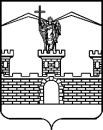 АДМИНИСТРАЦИЯ ЛАБИНСКОГО ГОРОДСКОГО ПОСЕЛЕНИЯЛАБИНСКОГО РАЙОНАП О С Т А Н О В Л Е Н И Еот 2019										          № г.ЛабинскОб утверждении положения о составе и порядке подготовки Генерального плана Лабинского городского поселения Лабинского района, порядке подготовки изменений и внесения их в Генеральный план Лабинского городского поселения Лабинского района, составе и порядке подготовки плана реализации такого документаВ соответствии с Федеральным законом от 06 октября 2003 года            № 131-ФЗ «Об общих принципах организации местного самоуправления в Российской Федерации», статьей 18 Градостроительного кодекса Российской Федерации, руководствуясь подпунктом 3 пункта 1 статьи 32 Устава Лабинского городского поселения Лабинского района, п о с т а н о в л я ю:1. Утвердить положение о составе и порядке подготовки Генерального плана Лабинского городского поселения Лабинского района, порядке подготовки изменений и внесения их в Генеральный план Лабинского городского поселения Лабинского района, составе и порядке подготовки плана реализации Генерального плана Лабинского городского поселения Лабинского района согласно приложению.2.	Отделу делопроизводства администрации (Переходько) настоящее постановление опубликовать на сайте «Лабинск-официальный»                                                      по адресу: http://лабинск-официальный.рф и разместить на официальном сайте администрации Лабинского городского поселения Лабинского района http://www.labinsk-city.ru в информационно-телекоммуникационной сети «Интернет».3.	Контроль за выполнением настоящего постановления возложить на заместителя главы администрации Лабинского городского поселения Лабинского района (вопросы жилищно – коммунального хозяйства, чрезвычайных ситуаций и благоустройства) С.В. Шеремет.4.	Постановление вступает в силу со дня его подписания.Глава администрацииЛабинского городского поселения 					        А.Н. КургановПРИЛОЖЕНИЕк постановлению администрацииЛабинского городского поселения Лабинского районаот __________20____ г. № ___Положение о составе и порядке подготовки Генерального плана Лабинского городского поселения Лабинского района, порядке подготовки изменений и внесения их в Генеральный план Лабинского городского поселения Лабинского района, составе и порядке подготовки плана реализации такого документа1. Общие положения.1.1. Настоящее Положение о составе и порядке подготовки документа территориального планирования (генерального плана) Лабинского городского поселения Лабинского района, порядке подготовки изменений и внесения их в генеральный план, составе и порядке подготовки плана реализации генерального плана (далее – Положение) разработано в соответствии со статьями 5.1, 8, 9, 18, 23 – 26, 28 Градостроительного кодекса Российской Федерации.1.2. Положение устанавливает требования к составу, порядку подготовки документа территориального планирования (генерального плана) Лабинского городского поселения Лабинского района (далее – генеральный план, проект генерального плана), порядке подготовки изменений и внесения их в такой документ, составу и порядку подготовки плана реализации такого документа и не подлежат применению в части, противоречащей Градостроительному кодексу Российской Федерации.1.3. Документами территориального планирования муниципальных образований являются генеральные планы поселений (далее – генеральный план).1.4. Генеральный план представляет собой основополагающий документ территориального планирования, определяющий стратегию градостроительного развития территорий и условия формирования среды жизнедеятельности, и содержит в себе долгосрочные ориентиры их развития. 2. Общие требования к подготовке генерального плана.2.1. Территориальное планирование направлено на определение в документах территориального планирования назначения территорий исходя из совокупности социальных, экономических, экологических и иных факторов в целях обеспечения устойчивого развития территорий, развития инженерной, транспортной и социальной инфраструктур, обеспечения учета интересов граждан и их объединений, Российской Федерации, субъектов Российской Федерации, муниципальных образований.2.2. При подготовке и утверждении генеральных планов и при внесении в указанные генеральные планы изменений не допускается включать в указанные генеральные планы положения о территориальном планировании, реализация которых приведет к невозможности обеспечения эксплуатации существующих или планируемых для размещения объектов федерального и регионального значения.Подготовка генеральных планов осуществляется на основании стратегий (программ) развития отдельных отраслей экономики, приоритетных национальных проектов, межгосударственных программ, программ социально-экономического развития субъектов Российской Федерации, планов и программ комплексного социально-экономического развития муниципальных образований (при их наличии) с учетом программ, принятых в установленном порядке и реализуемых за счет средств федерального бюджета, бюджетов субъектов Российской Федерации, местных бюджетов, решений органов государственной власти, органов местного самоуправления, иных главных распорядителей средств соответствующих бюджетов, предусматривающих создание объектов федерального значения, объектов регионального значения, объектов местного значения, инвестиционных программ субъектов естественных монополий, организаций коммунального комплекса и сведений, содержащихся в федеральной государственной информационной системе территориального планирования (далее также - информационная система территориального планирования).Подготовка генеральных планов осуществляется с учетом положений о территориальном планировании, содержащихся в документах территориального планирования Российской Федерации, документах территориального планирования двух и более субъектов Российской Федерации, документах территориального планирования субъекта Российской Федерации, документах территориального планирования муниципальных образований, а также с учетом предложений заинтересованных лиц.Генеральный план поселения утверждается на срок не менее чем двадцать лет.Утверждение в генеральном плане границ функциональных зон не влечет за собой изменение правового режима земель, находящихся в границах указанных зон.3. Состав и содержание генерального плана.3.1. Генеральный план содержит:1) положение о территориальном планировании;2) карту планируемого размещения объектов местного значения поселения;3) карту границ населенных пунктов (в том числе границ образуемых населенных пунктов), входящих в состав поселения;4) карту функциональных зон поселения.3.2. Положение о территориальном планировании, содержащееся в генеральном плане, включает в себя:1) сведения о видах, назначении и наименованиях планируемых для размещения объектов местного значения поселения, их основные характеристики, их местоположение (для объектов местного значения, не являющихся линейными объектами, указываются функциональные зоны), а также характеристики зон с особыми условиями использования территорий в случае, если установление таких зон требуется в связи с размещением данных объектов;2) параметры функциональных зон, а также сведения о планируемых для размещения в них объектах федерального значения, объектах регионального значения, объектах местного значения, за исключением линейных объектов.3.3. На указанных в пунктах 2 - 4 пункта 3.1 картах соответственно отображаются:1) планируемые для размещения объекты местного значения поселения, относящиеся к следующим областям:а) электро-, тепло-, газо- и водоснабжение населения, водоотведение;б) автомобильные дороги местного значения;в) иные области в связи с решением вопросов местного значения поселения;2) границы населенных пунктов (в том числе границы образуемых населенных пунктов), входящих в состав поселения;3) границы и описание функциональных зон с указанием планируемых для размещения в них объектов федерального значения, объектов регионального значения, объектов местного значения (за исключением линейных объектов) и местоположения линейных объектов федерального значения, линейных объектов регионального значения, линейных объектов местного значения.3.4. Обязательным приложением к генеральному плану являются сведения о границах населенных пунктов (в том числе границах образуемых населенных пунктов), входящих в состав поселения, которые должны содержать графическое описание местоположения границ населенных пунктов, перечень координат характерных точек этих границ в системе координат, используемой для ведения Единого государственного реестра недвижимости.3.5. К генеральному плану прилагаются материалы по его обоснованию в текстовой форме и в виде карт. Содержание материалов по обоснованию генерального плана определяется требованиями, установленными статьей 23 Градостроительного кодекса Российской Федерации.4. Порядок подготовки генерального плана.Подготовка генерального плана поселения осуществляется применительно ко всей территории такого поселения.Подготовка генерального плана может осуществляться применительно к отдельным населенным пунктам, входящим в состав поселения, с последующим внесением в генеральный план изменений, относящихся к другим частям территорий поселения. Подготовка генерального плана и внесение в генеральный план изменений в части установления или изменения границы населенного пункта также могут осуществляться применительно к отдельным населенным пунктам, входящим в состав поселения.Порядок подготовки генерального плана поселения включает в себя:- подготовку проекта генерального плана;- проведение публичных слушаний по проекту генерального плана;- согласование проекта генерального плана;- утверждение генерального плана.4.1. Подготовка проекта генерального плана.Решение о подготовке проекта генерального плана принимается главой Лабинского городского поселения Лабинского района.Подготовка проекта генерального плана осуществляется в соответствии с требованиями статьи 9 Градостроительного Кодекса Российской Федерации и с учетом региональных и местных нормативов градостроительного проектирования, заключения о результатах публичных слушаний по проекту генерального плана, а также с учетом предложений заинтересованных лиц.При наличии на территории поселения объектов культурного наследия в процессе подготовки генерального плана в обязательном порядке учитываются ограничения использования земельных участков и объектов капитального строительства, расположенных в границах зон охраны объектов культурного наследия, в соответствии с законодательством Российской Федерации об охране объектов культурного наследия и статьей 27 Градостроительного Кодекса Российской Федерации.Заинтересованные лица вправе представить свои предложения по проекту генерального плана.При подготовке в составе проекта генерального плана поселения карты границ населенных пунктов в границы населенного пункта подлежит включению земельный участок из земель лесного фонда в случае, если все его границы являются смежными с земельными участками, расположенными в границах населенного пункта (с учетом сохранения в отношении такого земельного участка ограничений в соответствии с частью 6.1 статьи 36 Градостроительного Кодекса Российской Федерации).В целях определения при подготовке проекта генерального плана поселения границ населенных пунктов, образуемых из лесных поселков или военных городков, а также определения местоположения границ земельных участков, на которых расположены объекты недвижимого имущества, на которые возникли права граждан и юридических лиц, в целях их перевода из земель лесного фонда в земли населенных пунктов по решению органа местного самоуправления поселения или городского округа создается комиссия. Состав и порядок работы комиссии предусмотрены статьей 24 Градостроительного Кодекса Российской Федерации.Администрация Лабинского городского поселения Лабинского района обязана обеспечить доступ к проекту генерального плана и материалам по обоснованию такого проекта в информационной системе территориального планирования с использованием официального сайта в сети "Интернет", определенного федеральным органом исполнительной власти, уполномоченным на осуществление контроля за соблюдением порядка ведения информационной системы территориального планирования, не менее чем за три месяца до их утверждения.4.2. Проведение публичных слушаний по проекту генерального плана.При подготовке проекта генерального плана в обязательном порядке проводятся публичные слушания в соответствии со статьями 5.1 и 28 Градостроительного Кодекса Российской Федерации.Уполномоченным органом по проведению публичных слушаний является комиссия по подготовке правил землепользования и застройке администрации Лабинского городского поселения Лабинского района.Публичные слушания по проектам генеральных планов поселений и по проектам, предусматривающим внесение изменений в генеральные планы поселений, проводятся в каждом населенном пункте муниципального образования.Участниками публичных слушаний по проектам генеральных планов, проектам, предусматривающим внесение изменений в один из указанных утвержденных документов, являются граждане, постоянно проживающие на территории, в отношении которой подготовлены данные проекты, правообладатели находящихся в границах этой территории земельных участков и (или) расположенных на них объектов капитального строительства, а также правообладатели помещений, являющихся частью указанных объектов капитального строительства.Процедура проведения публичных слушаний состоит из следующих этапов:1) оповещение о начале публичных слушаний;2) размещение проекта, подлежащего рассмотрению на публичных слушаниях, и информационных материалов к нему на официальном сайте и открытие экспозиции или экспозиций такого проекта;3) проведение экспозиции или экспозиций проекта, подлежащего рассмотрению на публичных слушаниях;4) проведение собрания или собраний участников публичных слушаний;5) подготовка и оформление протокола публичных слушаний;6) подготовка и опубликование заключения о результатах публичных слушаний.Срок проведения публичных слушаний с момента оповещения жителей муниципального образования об их проведении до дня опубликования заключения о результатах публичных слушаний не может быть менее одного месяца и более трех месяцев.Глава Лабинского городского поселения Лабинского района с учетом заключения о результатах публичных слушаний принимает решение:1) о согласии с проектом генерального плана и направлении его в представительный орган муниципального образования;2) об отклонении проекта генерального плана и о направлении его на доработку.Протокол публичных слушаний, заключение о результатах ли публичных слушаний являются обязательным приложением к проекту генерального плана, направляемому главой Лабинского городского поселения Лабинского района в представительный орган Лабинского городского поселения Лабинского района.4.3. Согласование проекта генерального плана.Проект генерального плана до его утверждения подлежит в соответствии со статьей 25 настоящего Кодекса обязательному согласованию в порядке, установленном уполномоченным Правительством Российской Федерации федеральным органом исполнительной власти.Администрация Лабинского городского поселения Лабинского района уведомляет в электронной форме и (или) посредством почтового отправления органы государственной власти и органы местного самоуправления в соответствии со статьей 25 Градостроительного Кодекса Российской Федерации об обеспечении доступа к проекту генерального плана поселения и материалам по обоснованию такого проекта в информационной системе территориального планирования в трехдневный срок со дня обеспечения данного доступа.Согласование проекта генерального плана с уполномоченным федеральным органом исполнительной власти, высшим исполнительным органом государственной власти субъекта Российской Федерации, в границах которого находится поселение, органами местного самоуправления муниципальных образований, имеющих общую границу с поселением, органами местного самоуправления муниципального района, в границах которого находится поселение (в случае подготовки проекта генерального плана поселения), осуществляется в трехмесячный срок со дня поступления в эти органы уведомления об обеспечении доступа к проекту генерального плана и материалам по его обоснованию в информационной системе территориального планирования.После истечения трехмесячного срока, установленного для согласования проекта генерального плана, подготовка заключений на данный проект не осуществляется, он считается согласованным.Заключения на проект генерального плана могут содержать положения о согласии с таким проектом или несогласии с таким проектом с обоснованием причин такого решения. В случае поступления от одного или нескольких заключений, содержащих положения о несогласии с проектом генерального плана с обоснованием принятого решения, глава Лабинского городского поселения Лабинского района в течение тридцати дней со дня истечения установленного срока согласования проекта генерального плана принимает решение о создании согласительной комиссии. Максимальный срок работы согласительной комиссии не может превышать три месяца. Порядок работы согласительной комиссии установлен статьей 25 Градостроительного Кодекса Российской Федерации.На основании документов и материалов, представленных согласительной комиссией, глава Лабинского городского поселения Лабинского района вправе принять решение о направлении согласованного или не согласованного в определенной части проекта генерального плана в представительный орган Лабинского городского поселения Лабинского района или об отклонении такого проекта и о направлении его на доработку.4.4. Утверждение генерального плана.Представительный орган администрации Лабинского городского поселения Лабинского района с учетом протокола публичных слушаний, заключения о результатах публичных слушаний принимает решение об утверждении генерального плана или об отклонении проекта генерального плана и о направлении его соответственно главе Лабинского городского поселения Лабинского района на доработку в соответствии с указанными протоколом и заключением.Доступ к утвержденным документам территориального планирования и материалам по их обоснованию в информационной системе территориального планирования должен быть обеспечен с использованием официального сайта администрации Лабинского городского поселения Лабинского района в срок, не превышающий десяти дней со дня утверждения таких документов.Решение об утверждении генерального плана вступает в силу со дня его официального опубликования и является обязательным для исполнения всеми участниками градостроительной деятельности независимо от их организационно-правовых форм и форм собственности.5. Порядок подготовки изменений и внесения их в генеральный план.Подготовка изменений и внесение изменений в генеральный план осуществляется в соответствии со статьями 9, 24 и 25 Градостроительного кодекса Российской Федерации и пунктом 4 настоящего Положения.Решение о подготовке предложений о внесении в генеральный план изменений принимается главой Лабинского городского поселения Лабинского района.Органы государственной власти Российской Федерации, органы государственной власти субъектов Российской Федерации, органы местного самоуправления, заинтересованные физические и юридические лица вправе обращаться к главе Лабинского городского поселения Лабинского район с предложениями о внесении изменений в генеральный план.Внесение в генеральный план изменений, предусматривающих изменение границ населенных пунктов в целях жилищного строительства или определения зон рекреационного назначения, осуществляется без проведения публичных слушаний. 6. Состав и порядок подготовки планов реализации генеральных планов.Реализация генерального плана осуществляется с учетом положений статьи 26 Градостроительного кодекса Российской Федерации.План реализации генерального плана подготавливается в случае осуществления:1) подготовки и утверждения документации по планировке территории в соответствии с генеральным планом;2) принятия в порядке, установленном законодательством Российской Федерации, решений о резервировании земель, об изъятии земельных участков для государственных или муниципальных нужд, о переводе земель или земельных участков из одной категории в другую;3) создания объектов федерального значения, объектов регионального значения, объектов местного значения на основании документации по планировке территории;4) выполнения мероприятий, которые предусмотрены программами, утвержденными местной администрацией поселения и реализуемыми за счет средств местного бюджета, или нормативными правовыми актами местной администрации поселения, или в установленном местной администрацией поселения порядке решениями главных распорядителей средств местного бюджета, программами комплексного развития систем коммунальной инфраструктуры поселений, программами комплексного развития транспортной инфраструктуры поселений, программами комплексного развития социальной инфраструктуры поселений, и (при наличии) инвестиционными программами организаций коммунального комплекса.В плане реализации генерального плана содержится информация:- о наименованиях и источниках финансирования мероприятий, предусмотренных подпунктами 1 - 4 настоящего пункта Положения;- о сроках подготовки и утверждения документации по планировке территории; принятия решений о резервировании земель, об изъятии земельных участков для государственных или муниципальных нужд, о переводе земель или земельных участков из одной категории в другую; создания объектов; выполнения мероприятий, предусмотренных программами;- об ответственных исполнителях мероприятий.План реализации генерального плана подготавливается структурными подразделениями администрации Лабинского городского поселения Лабинского района:- отделом архитектуры, градостроительства и развития инфраструктуры администрации Лабинского городского поселения Лабинского района в случае, предусмотренном подпунктом 1 настоящего пункта Положения;- отделом имущественных отношений администрации Лабинского городского Лабинского района в случае, предусмотренном подпунктом 2 настоящего пункта Положения;- отделом жилищно – коммунального хозяйства и благоустройства администрации Лабинского городского поселения Лабинского района в случае, предусмотренном подпунктами 3 и 4 настоящего пункта Положения.План реализации генерального плана утверждается заместителем главы администрации Лабинского городского поселения Лабинского района, курирующим соответствующее направление деятельности.Контроль за исполнением плана реализации генерального плана осуществляется соответствующим структурным подразделением.Заместитель главы администрацииЛабинского городского поселения					С.В. Шеремет 